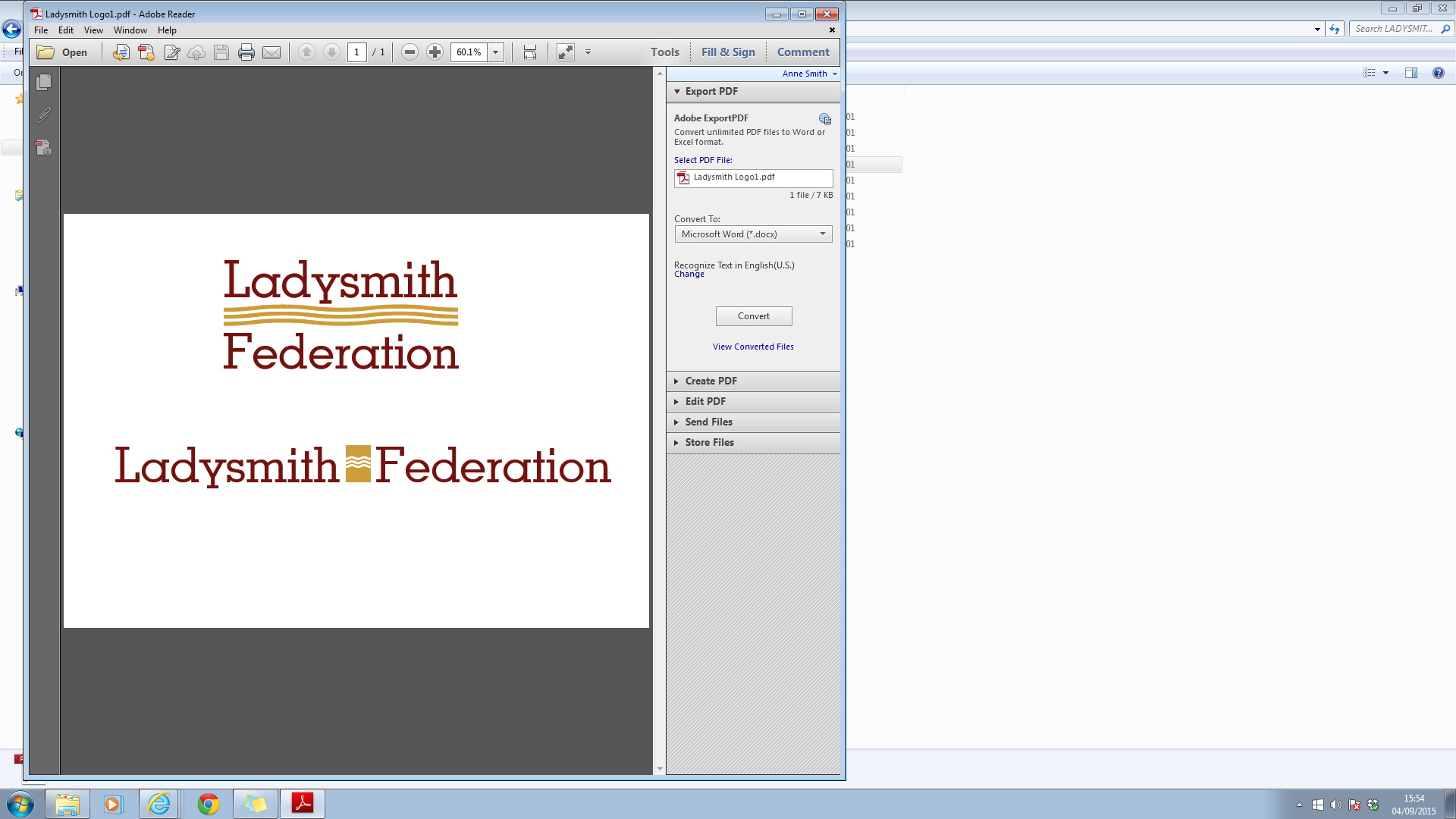 									24th March 2020Dear Parents and Carers,Our arrangements for cover over the Easter break are now in place.FISH will be open at Ladysmith Infant and Nursery School from 7.30am until 7.30pm on weekdays to children of parents who are Key Workers. You can book this directly with FISH. This cover will also be open to parents in the wider community who are working for the NHS. The attached leaflet explains more and provides the details for FISH bookings for those of you who haven't used them before. There will be no cost to parents and carers but this is only on offer to those who are Key Workers and who have no other option for their children to remain at home. You will need to register with FISH online and but then call the FISH number: 01363 866450 to book a place by 9.30pm this Friday.It is very important to stress that every child who can stay at home absolutely must. FISH will ask to see your work identification badge upon drop off on the first day you use the club. Moving forward, after Easter, we will also be asking parents to show their work identification badges or letters from their employers confirming they are essential workers. We will need to see this information on the first day you drop off your child at school. Unfortunately without it your child will not be able to stay at school. Once seen it will not be necessary to provide this identification again. If your children are attending this week it would be helpful if you could bring it with you before Friday.Kind regardsEmma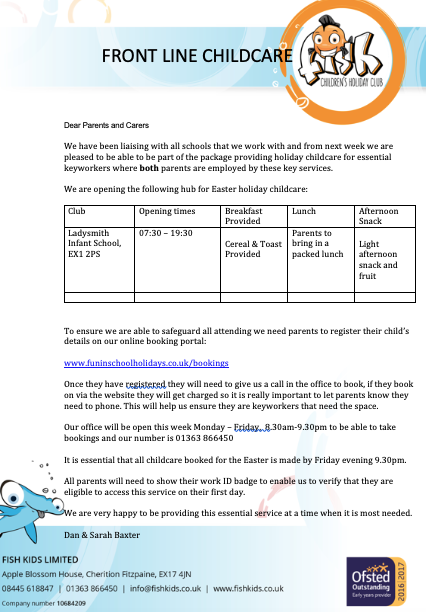 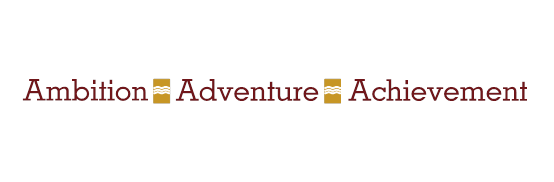 